South AfricaSouth AfricaSouth AfricaSouth AfricaSeptember 2024September 2024September 2024September 2024SundayMondayTuesdayWednesdayThursdayFridaySaturday12345678910111213141516171819202122232425262728Heritage Day2930NOTES: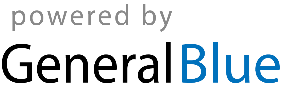 